ПОСТАНОВЛЕНИЕ24 декабря 2018 года №40О предоставление муниципальному бюджетному дошкольному образовательному учреждению детский сад «Радуга» с. Урмиязы муниципального района Аскинский район Республики Башкортостан земельного участка в постоянное (бессрочное) пользование         Рассмотрев заявление муниципального бюджетного дошкольного образовательного учреждения детский сад « Радуга» с. Урмиязы муниципального района Аскинский район Республики Башкортостан ( ИНН 0204002729, КПП 020401001, ОГРН 1020200940165), расположенного по адресу: Российская Федерация, Республика Башкортостан, Аскинский район, с. Урмиязы, ул.Пионерская, д.14, руководствуясь ст.39.2, п.1, п.п.2 п.2 ст.39.9 Земельного кодекса Российской Федерации от 25.10.2001 г. № 136-ФЗ, ст.3.3 Федерального закона  от 25 октября 2001 г. N 137-ФЗ « о введении в действие Земельного кодекса Российской Федерации», Федеральном Законом от 24.07.2007 г. №221-ФЗ «О кадастровой деятельности», Федеральным  Законом от 13.07.2015г. №218-ФЗ «О государственной регистрации недвижимости», Федеральным законом от 06.10.2003г. №131-ФЗ « Об общих принципах организации местного самоуправления в Российской Федерации», Администрация сельского поселения Султанбековский сельсовет муниципального района Аскинский район Республики Башкортостан постановляет:   1.Предоставить муниципальному бюджетному дошкольному образовательному учреждению детский сад «Радуга» с.Урмиязы муниципального района Аскинский район Республики Башкортостан земельный участок с кадастровым номером 02:04:180101:530 в постоянное ( бессрочное) пользование.   2. Характеристика земельного участка с кадастровым номером 02:04:180101:530- местоположение – Республика Башкортостан, Аскинский район, д.Султанбеково, ул.Центральная, земельный участок 33/1;- категория земель – земли населенных пунктов;- разрешенное использование – дошкольное, начальное и среднее общее образование.- площадь – 848 кв.м   3. Внести изменения в сведения государственного кадастра недвижимости на земельный участок с кадастровым номером 02:04:180101:530 в филиале федерального государственного бюджетного учреждения « Федеральная кадастровая палата Росреестра» по Республике Башкортостан.  4. Установленное право на земельный участок подлежит государственной регистрации в Межмуниципальном отделе по Аскинскому и Караидельским районам Управления Федеральной службы государственной регистрации, кадастра и картографии по Республике Башкортостан.  5. Контроль за исполнением данного постановления оставляю за собой.Главасельского поселения Султанбековский сельсоветмуниципального района Аскинский районРеспублики БашкортостанФ.Ф. Шарафутдинов БАШҠОРТОСТАН РЕСПУБЛИКАҺЫ          АСҠЫН  РАЙОНЫМУНИЦИПАЛЬ РАЙОНЫНЫҢСОЛТАНБӘК АУЫЛ СОВЕТЫАУЫЛ  БИЛӘМӘҺЕ ХАКИМИӘТЕ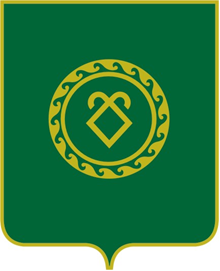       АДМИНИСТРАЦИЯСЕЛЬСКОГО ПОСЕЛЕНИЯСУЛТАНБЕКОВСКИЙ СЕЛЬСОВЕТМУНИЦИПАЛЬНОГО РАЙОНААСКИНСКИЙ РАЙОН  РЕСПУБЛИКА  БАШКОРТОСТАН